Nazwa i adres jednostki sprawozdawczejNazwa i adres jednostki sprawozdawczejNazwa i adres jednostki sprawozdawczejNazwa i adres jednostki sprawozdawczejNazwa i adres jednostki sprawozdawczejNazwa i adres jednostki sprawozdawczejAdresat:Adresat:Adresat:Adresat:Adresat:Gmina KarlinoGmina KarlinoGmina KarlinoGmina KarlinoGmina KarlinoWyciąg z danych zawartych w załączniku ‘Informacja dodatkowa’Wyciąg z danych zawartych w załączniku ‘Informacja dodatkowa’Wyciąg z danych zawartych w załączniku ‘Informacja dodatkowa’Regionalna Izba Obrachunkowa w SzczecinieRegionalna Izba Obrachunkowa w SzczecinieRegionalna Izba Obrachunkowa w SzczecinieRegionalna Izba Obrachunkowa w SzczeciniePlac Jana Pawła II 6Plac Jana Pawła II 6Plac Jana Pawła II 6Plac Jana Pawła II 6Plac Jana Pawła II 6Regionalna Izba Obrachunkowa w SzczecinieRegionalna Izba Obrachunkowa w SzczecinieRegionalna Izba Obrachunkowa w SzczecinieRegionalna Izba Obrachunkowa w Szczecinie78-230 KARLINO78-230 KARLINO78-230 KARLINO78-230 KARLINO78-230 KARLINO78-230 KARLINONumer identyfikacyjny REGONNumer identyfikacyjny REGONNumer identyfikacyjny REGONNumer identyfikacyjny REGONNumer identyfikacyjny REGONNumer identyfikacyjny REGONEAD15AA3035AEE6EEAD15AA3035AEE6EEAD15AA3035AEE6EEAD15AA3035AEE6E330920475330920475330920475330920475330920475330920475330920475330920475330920475330920475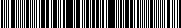 II.Dodatkowe informacje i objaśnienia obejmują w szczególności:Dodatkowe informacje i objaśnienia obejmują w szczególności:Dodatkowe informacje i objaśnienia obejmują w szczególności:Dodatkowe informacje i objaśnienia obejmują w szczególności:Dodatkowe informacje i objaśnienia obejmują w szczególności:Dodatkowe informacje i objaśnienia obejmują w szczególności:Dodatkowe informacje i objaśnienia obejmują w szczególności:Dodatkowe informacje i objaśnienia obejmują w szczególności:Dodatkowe informacje i objaśnienia obejmują w szczególności:Dodatkowe informacje i objaśnienia obejmują w szczególności:Dodatkowe informacje i objaśnienia obejmują w szczególności:Dodatkowe informacje i objaśnienia obejmują w szczególności:Dodatkowe informacje i objaśnienia obejmują w szczególności:Dodatkowe informacje i objaśnienia obejmują w szczególności:Dodatkowe informacje i objaśnienia obejmują w szczególności:WyszczególnienieWyszczególnienieWyszczególnienieWyszczególnienieWyszczególnienieWyszczególnienieWyszczególnienieWyszczególnienieWyszczególnienieWyszczególnienieWyszczególnienieWyszczególnienieWyszczególnienieKwotaKwota1.7.Kwota odpisu aktualizującego należności finansowe z tytułu pożyczek udzielonych ze środków budżetu JST utworzonego na podstawie art. 35b ust. 1 ustawy o rachunkowości -  ujęta w poz. 1.7 Informacji dodatkowejKwota odpisu aktualizującego należności finansowe z tytułu pożyczek udzielonych ze środków budżetu JST utworzonego na podstawie art. 35b ust. 1 ustawy o rachunkowości -  ujęta w poz. 1.7 Informacji dodatkowejKwota odpisu aktualizującego należności finansowe z tytułu pożyczek udzielonych ze środków budżetu JST utworzonego na podstawie art. 35b ust. 1 ustawy o rachunkowości -  ujęta w poz. 1.7 Informacji dodatkowejKwota odpisu aktualizującego należności finansowe z tytułu pożyczek udzielonych ze środków budżetu JST utworzonego na podstawie art. 35b ust. 1 ustawy o rachunkowości -  ujęta w poz. 1.7 Informacji dodatkowejKwota odpisu aktualizującego należności finansowe z tytułu pożyczek udzielonych ze środków budżetu JST utworzonego na podstawie art. 35b ust. 1 ustawy o rachunkowości -  ujęta w poz. 1.7 Informacji dodatkowejKwota odpisu aktualizującego należności finansowe z tytułu pożyczek udzielonych ze środków budżetu JST utworzonego na podstawie art. 35b ust. 1 ustawy o rachunkowości -  ujęta w poz. 1.7 Informacji dodatkowejKwota odpisu aktualizującego należności finansowe z tytułu pożyczek udzielonych ze środków budżetu JST utworzonego na podstawie art. 35b ust. 1 ustawy o rachunkowości -  ujęta w poz. 1.7 Informacji dodatkowejKwota odpisu aktualizującego należności finansowe z tytułu pożyczek udzielonych ze środków budżetu JST utworzonego na podstawie art. 35b ust. 1 ustawy o rachunkowości -  ujęta w poz. 1.7 Informacji dodatkowejKwota odpisu aktualizującego należności finansowe z tytułu pożyczek udzielonych ze środków budżetu JST utworzonego na podstawie art. 35b ust. 1 ustawy o rachunkowości -  ujęta w poz. 1.7 Informacji dodatkowejKwota odpisu aktualizującego należności finansowe z tytułu pożyczek udzielonych ze środków budżetu JST utworzonego na podstawie art. 35b ust. 1 ustawy o rachunkowości -  ujęta w poz. 1.7 Informacji dodatkowejKwota odpisu aktualizującego należności finansowe z tytułu pożyczek udzielonych ze środków budżetu JST utworzonego na podstawie art. 35b ust. 1 ustawy o rachunkowości -  ujęta w poz. 1.7 Informacji dodatkowejKwota odpisu aktualizującego należności finansowe z tytułu pożyczek udzielonych ze środków budżetu JST utworzonego na podstawie art. 35b ust. 1 ustawy o rachunkowości -  ujęta w poz. 1.7 Informacji dodatkowejKwota odpisu aktualizującego należności finansowe z tytułu pożyczek udzielonych ze środków budżetu JST utworzonego na podstawie art. 35b ust. 1 ustawy o rachunkowości -  ujęta w poz. 1.7 Informacji dodatkowej0,000,001.10.kwotę zobowiązań w sytuacji gdy jednostka kwalifikuje umowy leasingu zgodnie z przepisami podatkowymi (leasing operacyjny), a według  przepisów o rachunkowości byłby to leasing finansowy lub zwrotny z podziałem na kwotę zobowiązań z tytułu leasingu finansowego lub leasingu zwrotnegokwotę zobowiązań w sytuacji gdy jednostka kwalifikuje umowy leasingu zgodnie z przepisami podatkowymi (leasing operacyjny), a według  przepisów o rachunkowości byłby to leasing finansowy lub zwrotny z podziałem na kwotę zobowiązań z tytułu leasingu finansowego lub leasingu zwrotnegokwotę zobowiązań w sytuacji gdy jednostka kwalifikuje umowy leasingu zgodnie z przepisami podatkowymi (leasing operacyjny), a według  przepisów o rachunkowości byłby to leasing finansowy lub zwrotny z podziałem na kwotę zobowiązań z tytułu leasingu finansowego lub leasingu zwrotnegokwotę zobowiązań w sytuacji gdy jednostka kwalifikuje umowy leasingu zgodnie z przepisami podatkowymi (leasing operacyjny), a według  przepisów o rachunkowości byłby to leasing finansowy lub zwrotny z podziałem na kwotę zobowiązań z tytułu leasingu finansowego lub leasingu zwrotnegokwotę zobowiązań w sytuacji gdy jednostka kwalifikuje umowy leasingu zgodnie z przepisami podatkowymi (leasing operacyjny), a według  przepisów o rachunkowości byłby to leasing finansowy lub zwrotny z podziałem na kwotę zobowiązań z tytułu leasingu finansowego lub leasingu zwrotnegokwotę zobowiązań w sytuacji gdy jednostka kwalifikuje umowy leasingu zgodnie z przepisami podatkowymi (leasing operacyjny), a według  przepisów o rachunkowości byłby to leasing finansowy lub zwrotny z podziałem na kwotę zobowiązań z tytułu leasingu finansowego lub leasingu zwrotnegokwotę zobowiązań w sytuacji gdy jednostka kwalifikuje umowy leasingu zgodnie z przepisami podatkowymi (leasing operacyjny), a według  przepisów o rachunkowości byłby to leasing finansowy lub zwrotny z podziałem na kwotę zobowiązań z tytułu leasingu finansowego lub leasingu zwrotnegokwotę zobowiązań w sytuacji gdy jednostka kwalifikuje umowy leasingu zgodnie z przepisami podatkowymi (leasing operacyjny), a według  przepisów o rachunkowości byłby to leasing finansowy lub zwrotny z podziałem na kwotę zobowiązań z tytułu leasingu finansowego lub leasingu zwrotnegokwotę zobowiązań w sytuacji gdy jednostka kwalifikuje umowy leasingu zgodnie z przepisami podatkowymi (leasing operacyjny), a według  przepisów o rachunkowości byłby to leasing finansowy lub zwrotny z podziałem na kwotę zobowiązań z tytułu leasingu finansowego lub leasingu zwrotnegokwotę zobowiązań w sytuacji gdy jednostka kwalifikuje umowy leasingu zgodnie z przepisami podatkowymi (leasing operacyjny), a według  przepisów o rachunkowości byłby to leasing finansowy lub zwrotny z podziałem na kwotę zobowiązań z tytułu leasingu finansowego lub leasingu zwrotnegokwotę zobowiązań w sytuacji gdy jednostka kwalifikuje umowy leasingu zgodnie z przepisami podatkowymi (leasing operacyjny), a według  przepisów o rachunkowości byłby to leasing finansowy lub zwrotny z podziałem na kwotę zobowiązań z tytułu leasingu finansowego lub leasingu zwrotnegokwotę zobowiązań w sytuacji gdy jednostka kwalifikuje umowy leasingu zgodnie z przepisami podatkowymi (leasing operacyjny), a według  przepisów o rachunkowości byłby to leasing finansowy lub zwrotny z podziałem na kwotę zobowiązań z tytułu leasingu finansowego lub leasingu zwrotnegokwotę zobowiązań w sytuacji gdy jednostka kwalifikuje umowy leasingu zgodnie z przepisami podatkowymi (leasing operacyjny), a według  przepisów o rachunkowości byłby to leasing finansowy lub zwrotny z podziałem na kwotę zobowiązań z tytułu leasingu finansowego lub leasingu zwrotnego0,000,001.10.1.Łączna kwota zobowiązań z tytułu leasingu finansowego wykazana w pozycji 1.10Łączna kwota zobowiązań z tytułu leasingu finansowego wykazana w pozycji 1.10Łączna kwota zobowiązań z tytułu leasingu finansowego wykazana w pozycji 1.10Łączna kwota zobowiązań z tytułu leasingu finansowego wykazana w pozycji 1.10Łączna kwota zobowiązań z tytułu leasingu finansowego wykazana w pozycji 1.10Łączna kwota zobowiązań z tytułu leasingu finansowego wykazana w pozycji 1.10Łączna kwota zobowiązań z tytułu leasingu finansowego wykazana w pozycji 1.10Łączna kwota zobowiązań z tytułu leasingu finansowego wykazana w pozycji 1.10Łączna kwota zobowiązań z tytułu leasingu finansowego wykazana w pozycji 1.10Łączna kwota zobowiązań z tytułu leasingu finansowego wykazana w pozycji 1.10Łączna kwota zobowiązań z tytułu leasingu finansowego wykazana w pozycji 1.10Łączna kwota zobowiązań z tytułu leasingu finansowego wykazana w pozycji 1.10Łączna kwota zobowiązań z tytułu leasingu finansowego wykazana w pozycji 1.100,000,001.10.2.Łączna kwota zobowiązań z tytułu leasingu zwrotnego wykazana w pozycji 1.10Łączna kwota zobowiązań z tytułu leasingu zwrotnego wykazana w pozycji 1.10Łączna kwota zobowiązań z tytułu leasingu zwrotnego wykazana w pozycji 1.10Łączna kwota zobowiązań z tytułu leasingu zwrotnego wykazana w pozycji 1.10Łączna kwota zobowiązań z tytułu leasingu zwrotnego wykazana w pozycji 1.10Łączna kwota zobowiązań z tytułu leasingu zwrotnego wykazana w pozycji 1.10Łączna kwota zobowiązań z tytułu leasingu zwrotnego wykazana w pozycji 1.10Łączna kwota zobowiązań z tytułu leasingu zwrotnego wykazana w pozycji 1.10Łączna kwota zobowiązań z tytułu leasingu zwrotnego wykazana w pozycji 1.10Łączna kwota zobowiązań z tytułu leasingu zwrotnego wykazana w pozycji 1.10Łączna kwota zobowiązań z tytułu leasingu zwrotnego wykazana w pozycji 1.10Łączna kwota zobowiązań z tytułu leasingu zwrotnego wykazana w pozycji 1.10Łączna kwota zobowiązań z tytułu leasingu zwrotnego wykazana w pozycji 1.100,000,001.12.łączną kwotę zobowiązań warunkowych, w tym również udzielonych przez jednostkę gwarancji i poręczeń, także wekslowych, niewykazanych w bilansie, ze wskazaniem zobowiązań zabezpieczonych na majątku jednostki oraz charakteru i formy tych zabezpieczeńłączną kwotę zobowiązań warunkowych, w tym również udzielonych przez jednostkę gwarancji i poręczeń, także wekslowych, niewykazanych w bilansie, ze wskazaniem zobowiązań zabezpieczonych na majątku jednostki oraz charakteru i formy tych zabezpieczeńłączną kwotę zobowiązań warunkowych, w tym również udzielonych przez jednostkę gwarancji i poręczeń, także wekslowych, niewykazanych w bilansie, ze wskazaniem zobowiązań zabezpieczonych na majątku jednostki oraz charakteru i formy tych zabezpieczeńłączną kwotę zobowiązań warunkowych, w tym również udzielonych przez jednostkę gwarancji i poręczeń, także wekslowych, niewykazanych w bilansie, ze wskazaniem zobowiązań zabezpieczonych na majątku jednostki oraz charakteru i formy tych zabezpieczeńłączną kwotę zobowiązań warunkowych, w tym również udzielonych przez jednostkę gwarancji i poręczeń, także wekslowych, niewykazanych w bilansie, ze wskazaniem zobowiązań zabezpieczonych na majątku jednostki oraz charakteru i formy tych zabezpieczeńłączną kwotę zobowiązań warunkowych, w tym również udzielonych przez jednostkę gwarancji i poręczeń, także wekslowych, niewykazanych w bilansie, ze wskazaniem zobowiązań zabezpieczonych na majątku jednostki oraz charakteru i formy tych zabezpieczeńłączną kwotę zobowiązań warunkowych, w tym również udzielonych przez jednostkę gwarancji i poręczeń, także wekslowych, niewykazanych w bilansie, ze wskazaniem zobowiązań zabezpieczonych na majątku jednostki oraz charakteru i formy tych zabezpieczeńłączną kwotę zobowiązań warunkowych, w tym również udzielonych przez jednostkę gwarancji i poręczeń, także wekslowych, niewykazanych w bilansie, ze wskazaniem zobowiązań zabezpieczonych na majątku jednostki oraz charakteru i formy tych zabezpieczeńłączną kwotę zobowiązań warunkowych, w tym również udzielonych przez jednostkę gwarancji i poręczeń, także wekslowych, niewykazanych w bilansie, ze wskazaniem zobowiązań zabezpieczonych na majątku jednostki oraz charakteru i formy tych zabezpieczeńłączną kwotę zobowiązań warunkowych, w tym również udzielonych przez jednostkę gwarancji i poręczeń, także wekslowych, niewykazanych w bilansie, ze wskazaniem zobowiązań zabezpieczonych na majątku jednostki oraz charakteru i formy tych zabezpieczeńłączną kwotę zobowiązań warunkowych, w tym również udzielonych przez jednostkę gwarancji i poręczeń, także wekslowych, niewykazanych w bilansie, ze wskazaniem zobowiązań zabezpieczonych na majątku jednostki oraz charakteru i formy tych zabezpieczeńłączną kwotę zobowiązań warunkowych, w tym również udzielonych przez jednostkę gwarancji i poręczeń, także wekslowych, niewykazanych w bilansie, ze wskazaniem zobowiązań zabezpieczonych na majątku jednostki oraz charakteru i formy tych zabezpieczeńłączną kwotę zobowiązań warunkowych, w tym również udzielonych przez jednostkę gwarancji i poręczeń, także wekslowych, niewykazanych w bilansie, ze wskazaniem zobowiązań zabezpieczonych na majątku jednostki oraz charakteru i formy tych zabezpieczeń4 639 290,914 639 290,91Potwierdzenie za zgodność z danymi w Informacji dodatkowejPotwierdzenie za zgodność z danymi w Informacji dodatkowejPotwierdzenie za zgodność z danymi w Informacji dodatkowejPotwierdzenie za zgodność z danymi w Informacji dodatkowejPotwierdzenie za zgodność z danymi w Informacji dodatkowejPotwierdzenie za zgodność z danymi w Informacji dodatkowejPotwierdzenie za zgodność z danymi w Informacji dodatkowejPotwierdzenie za zgodność z danymi w Informacji dodatkowejLucyna SzymeckaLucyna SzymeckaLucyna SzymeckaLucyna SzymeckaLucyna SzymeckaLucyna SzymeckaLucyna SzymeckaLucyna SzymeckaLucyna SzymeckaLucyna Szymecka(główny księgowy)(główny księgowy)(główny księgowy)(główny księgowy)rok     mies.    dzieńrok     mies.    dzień(kierownik jednostki)(kierownik jednostki)(kierownik jednostki)(kierownik jednostki)(kierownik jednostki)(kierownik jednostki)BeSTiaBeSTiaBeSTiaStrona 1 z 2Strona 1 z 2Strona 1 z 2EAD15AA3035AEE6EEAD15AA3035AEE6EEAD15AA3035AEE6EEAD15AA3035AEE6EEAD15AA3035AEE6EEAD15AA3035AEE6EEAD15AA3035AEE6EEAD15AA3035AEE6EEAD15AA3035AEE6EEAD15AA3035AEE6EEAD15AA3035AEE6EKopia z dokumentu podpisanego elektronicznie wygenerowana dnia 2023.04.12Kopia z dokumentu podpisanego elektronicznie wygenerowana dnia 2023.04.12Kopia z dokumentu podpisanego elektronicznie wygenerowana dnia 2023.04.12Kopia z dokumentu podpisanego elektronicznie wygenerowana dnia 2023.04.12Kopia z dokumentu podpisanego elektronicznie wygenerowana dnia 2023.04.12Kopia z dokumentu podpisanego elektronicznie wygenerowana dnia 2023.04.12Kopia z dokumentu podpisanego elektronicznie wygenerowana dnia 2023.04.12Kopia z dokumentu podpisanego elektronicznie wygenerowana dnia 2023.04.12Kopia z dokumentu podpisanego elektronicznie wygenerowana dnia 2023.04.12Kopia z dokumentu podpisanego elektronicznie wygenerowana dnia 2023.04.12Kopia z dokumentu podpisanego elektronicznie wygenerowana dnia 2023.04.12Wyciąg z danych zawartych w załączniku ‘Informacja dodatkowa’Wyciąg z danych zawartych w załączniku ‘Informacja dodatkowa’Wyciąg z danych zawartych w załączniku ‘Informacja dodatkowa’Wyciąg z danych zawartych w załączniku ‘Informacja dodatkowa’Wyciąg z danych zawartych w załączniku ‘Informacja dodatkowa’Wyciąg z danych zawartych w załączniku ‘Informacja dodatkowa’Wyciąg z danych zawartych w załączniku ‘Informacja dodatkowa’Wyciąg z danych zawartych w załączniku ‘Informacja dodatkowa’Wyciąg z danych zawartych w załączniku ‘Informacja dodatkowa’Wyciąg z danych zawartych w załączniku ‘Informacja dodatkowa’Wyciąg z danych zawartych w załączniku ‘Informacja dodatkowa’Wyciąg z danych zawartych w załączniku ‘Informacja dodatkowa’Wyciąg z danych zawartych w załączniku ‘Informacja dodatkowa’SymbolSymbolWyszczególnienieWyszczególnienieWyszczególnienieWyszczególnienieWyszczególnienieWyszczególnienieWyszczególnienieUwaga JSTUwaga JSTUwaga JSTUwaga JSTPotwierdzenie za zgodność z danymi w Informacji dodatkowejPotwierdzenie za zgodność z danymi w Informacji dodatkowejPotwierdzenie za zgodność z danymi w Informacji dodatkowejPotwierdzenie za zgodność z danymi w Informacji dodatkowejPotwierdzenie za zgodność z danymi w Informacji dodatkowejPotwierdzenie za zgodność z danymi w Informacji dodatkowejPotwierdzenie za zgodność z danymi w Informacji dodatkowejPotwierdzenie za zgodność z danymi w Informacji dodatkowejLucyna SzymeckaLucyna SzymeckaLucyna SzymeckaLucyna SzymeckaLucyna SzymeckaLucyna SzymeckaWaldemar Włodzimierz MiśkoWaldemar Włodzimierz MiśkoWaldemar Włodzimierz MiśkoLucyna SzymeckaLucyna SzymeckaLucyna SzymeckaLucyna SzymeckaLucyna SzymeckaLucyna Szymecka2023.04.12Waldemar Włodzimierz MiśkoWaldemar Włodzimierz MiśkoWaldemar Włodzimierz Miśko(główny księgowy)(główny księgowy)(główny księgowy)(główny księgowy)(główny księgowy)rok     mies.    dzień(kierownik jednostki)(kierownik jednostki)(kierownik jednostki)BeSTiaBeSTiaBeSTiaBeSTiaEAD15AA3035AEE6EEAD15AA3035AEE6EEAD15AA3035AEE6EEAD15AA3035AEE6EEAD15AA3035AEE6EEAD15AA3035AEE6EStrona 2 z 2Strona 2 z 2Kopia z dokumentu podpisanego elektronicznie wygenerowana dnia 2023.04.12Kopia z dokumentu podpisanego elektronicznie wygenerowana dnia 2023.04.12Kopia z dokumentu podpisanego elektronicznie wygenerowana dnia 2023.04.12Kopia z dokumentu podpisanego elektronicznie wygenerowana dnia 2023.04.12Kopia z dokumentu podpisanego elektronicznie wygenerowana dnia 2023.04.12Kopia z dokumentu podpisanego elektronicznie wygenerowana dnia 2023.04.12Kopia z dokumentu podpisanego elektronicznie wygenerowana dnia 2023.04.12Kopia z dokumentu podpisanego elektronicznie wygenerowana dnia 2023.04.12Kopia z dokumentu podpisanego elektronicznie wygenerowana dnia 2023.04.12Kopia z dokumentu podpisanego elektronicznie wygenerowana dnia 2023.04.12